Наличие оборудованных учебных кабинетов, объектов для проведения практических занятий, библиотек, объектов спорта, средств обучения и воспитания, в том числе приспособленных для использования инвалидами и лицами с ограниченными возможностями здоровьяСведения о наличии оборудованных групповых помещенийВ учреждении оборудовано 14 групповых помещений, в том числе оборудованных для проведения практических занятий, объектов спорта, средств обучения и воспитания, приспособленных для использования инвалидами и лицами с ограниченными возможностями здоровья.В состав групповых ячеек входят: раздевальная (приемная) (для приема детей и хранения верхней одежды), групповая (для проведения игр, занятий и приема пищи), спальня, буфетная (для подготовки готовых блюд к раздаче и мытья столовой посуды), туалетная умывальная. Все группы оснащены необходимой мебелью, оборудованием, играми и игрушками в соответствии с возрастными особенностями воспитанников, требованиями Основной образовательной программы и ФГОС ДО.В старших группах оснащены уголки экспериментирования: материалы для наглядного показа и детского исследования (глобусы, карты, макеты, иллюстрации, магниты, лупы, настольно – печатные игры).В группах в зависимости от возраста детей, имеются разнообразные виды театров (трафаретный, пальчиковый, настольный, теневой, кукольный), атрибуты, элементы костюмов для сюжетно – ролевых, режиссерских игр, игр – драматизаций. В младших группах – уголки ряженья.Объекты спортаВ детском саду созданы все условия для полноценной двигательной деятельности детей, формирования основных двигательных умений и навыков, повышения функциональных возможностей детского организма, развития физических качеств и способностей. Для этого в отдельном помещении оборудован физкультурный зал, в котором проводятся утренняя гимнастика, НОД, физкультурнные досуги, праздники и развлечения. Общая площадь физкультурного зала – 95,0 кв.м.В зале имеется стандартное и нестандартное оборудование и спортивный инвентарь, необходимые для ведения физкультурно-оздоровительной работы физкультурное оборудование.Оборудование и инвентарь соответствует правилам охраны жизни и здоровья детей, требованиям гигиены и эстетики, СанПиН. Размеры и конструкции оборудования и пособий отвечают анатомо — физиологическим особенностям детей, их возрасту. В наличии большое количество детских спортивных тренажеров.Объекты для проведения практических занятий Учебно-методические пособия:А) для обследования интеллекта, развития памяти, внимания, мышления: (счетный материал,пирамидки, разрезные картинки разной конфигурации, наборы картинок)Б) картотеки: (атикуляционная гимнастика в картинках, пальчиковые игры, дыхательные упражнения и игры, наборы предметных картинок по лексическим темам, загадки, чистоговорки, скороговорки, упраженения на релаксации.В) пособия и материалы: на развитие дыхания (свистки, дудочки, воздушные шары, вертушки, мыльные пузыри); на развитие мелкой моторики (матрешки, шнуровки, пирамидки, пазлы, трафареты); по обучению грамоте (настенная азбука, кассы букв и слогов, предметные картинки на каждую букву, трафарет, схемы артикуляции звуков, материал для звукобуквенного анализа и синтеза. Музыкальный залМузыкальный зал в ДОУ предназначен для решения задач музыкального воспитания и развития детей дошкольного возраста. Здесь проводятся НОД, досуги, праздники, утренники и развлечения.Общая площадь музыкального зала – 92,0 кв.м.Музыкальный зал оснащен современным оборудованием: мультимедийное оборудование, пианино, электронное пианино, музыкальный центр, учебно методическими материалами: оборудованием для музыкальных игр-драматизаций, атрибутами для игр, детскими музыкальными инструментами (металлофоны, ксилофоны, барабаны, бубны, гармошки, погремушки),портретами композиторов. Создана фонетика (диски, аудиозаписи), имеется нотный материал, Музыкальный кабинет оснащен современной музыкально-методической литературой и дидактическими играми.Средства обучения и воспитанияСредства обучения и воспитания, используемые в детском саду для обеспечения образовательной деятельности, рассматриваются в соответствии с ФГОС к условиям реализации основной общеобразовательной программы дошкольного образования как совокупность учебно-методических, материальных, дидактических ресурсов, обеспечивающих эффективное решение воспитательно-образовательных задач в оптимальных условиях.Средства обучения подразделяются на следующие виды:-печатные (учебные пособия, книги для чтения, хрестоматии, рабочие тетради, раздаточный материал и т.д.)-электронные образовательные ресурсы (сетевые образовательные ресурсы, мультимедийные универсальные энциклопедии и т.д.)-аудиовизуальные (слайды, слайд-фильмы, видеофильмы образовательные, учебные кинофильмы, учебные фильмы на цифровых носителях).-наглядные плоскостные (плакаты, карты настенные, иллюстрации настенные, магнитные доски). -демонстрационные (гербарии, муляжи, макеты, стенды, модели демонстрационные).-спортивное оборудование (гимнастическое оборудование, спортивные снаряды, мячи и т. д.). БиблиотекаОтдельного помещения нет, литература находится в методическом кабинете: учебная и методическая литература, периодическая печать, детская художественная литература.Методический кабинетМетодический кабинет оснащен необходимыми для обеспечения воспитательно-образовательного процесса пособиями, литературой, картинами, играми, художественной литературой, которая подобрана в соответствии с образовательными областями: социально-коммуникативное развитие, познавательное развитие, речевое развитие, художественно-эстетическое развитие, физическое развитие.Средства обучения и воспитания сформированы по видам: — методическая литература;-наглядно-методические пособия; -дидактические пособия;-наглядно-дидактические пособия; -наглядные пособия.Кабинет педагога-психолога и Сенсорная комнатаВ кабинете педагога-психолога проводятся индивидуальные и подгрупповые занятия по развитию познавательной и эмоциональной сфер развития воспитанников, диагностика психологической готовности ребенка к обучению в школе и консультации для родителей.Деятельность педагога-психолога направлена на создание условий, способствующих охране психического здоровья детей, обеспечению их эмоционального благополучия, свободному и эффективному развитию способностей каждого ребенка. Для кабинета педагога-психолога отведено отдельное помещение площадью 40 кв.м. Там же установлено оборудование сенсорной комнаты для релаксации и снижения психологической нагрузки детей.Обеспечение доступа в здания образовательной организации инвалидов и лиц с ограниченными возможностями здоровья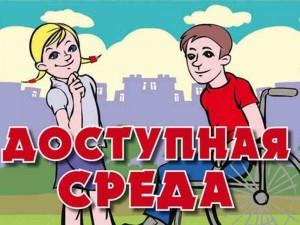 В настоящее время, согласно «Паспорту доступности» проход в здание доступен для некоторых категорий инвалидов. Есть доступ для инвалидов колясочников. В наличии имеется большой пассажирский лифт. По всем этажам детского сада широкие просторные коридоры, широкие дверные проемы.Запланированы мероприятия, которые позволят улучшить ситуацию.Доступ к кабинетам администрации, методическому и медицинскому кабинетам, туалету обеспечен посредством предоставления сопровождающего лица, кнопка для его вызова находится на входе в ДОУ, на пост охраны.Условия питания обучающихся, в том числе инвалидов и лиц с ограниченными возможностями здоровья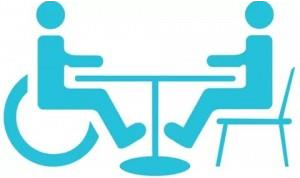 В учреждении организовано сбалансированное питание в соответствии с примерным 10-дневным меню. Питание детей осуществляется в соответствии с действующими Санитарно-эпидемиологическими правилами и нормативами СанПиН 2.4.1.3049-13, утв. Главным государственным санитарным врачом РФ 15.05.2013г.Создание отдельного меню для инвалидов и лиц с ограниченными возможностями здоровья не осуществляется.Условия охраны здоровья обучающихся, в том числе инвалидов и лиц с ограниченными возможностями здоровья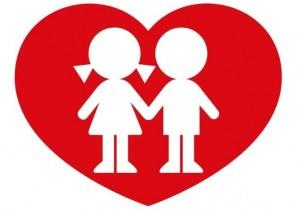 Планирование и проведение работы по охране здоровья воспитанников осуществляется в двух направлениях: педагогическом и медицинском.Медицинское обслуживание детей в ДОУ осуществляется в соответствии с договором с Детской поликлиникой №4 города Ростова-на-Дону .Медицинский блок состоит из медицинского кабинета, 2-х изоляторов, процедурного кабинета. Функционирует психолого-медико-педагогический консилиум ДОУ. Целью ПМПк является обеспечение диагностико-коррекционного психолого-медико- педагогического сопровождения воспитанников с ограниченными возможностями здоровья или состояниями декомпенсации, исходя из реальных возможностей образовательного учреждения и в соответствии со специальными образовательными потребностями, возрастными и индивидуальными особенностями, состоянием соматического и нервно-психического здоровья воспитанников.В детском саду используются здоровьесберегающие технологии, направленных на полноценное физическое развитие детей, их оздоровление, профилактику заболеваний, коррекцию отклонений в здоровье, в том числе инвалидов и лиц с ОВЗ.В образовательном учреждении с целью охраны здоровья воспитанников проводятся следующее мероприятия:• проведение профилактических осмотров;• мероприятия по обеспечению адаптации в образовательном учреждении;• осуществление систематического контроля за физическим развитием воспитанников и уровнем их заболеваемости;• обеспечение контроля за санитарно-гигиеническим состоянием образовательного учреждения; • осуществление контроля за физическим, гигиеническим воспитанием детей, проведением закаливающих мероприятий;• осуществление контроля за выполнением санитарных норм и правил.Состояние и содержание территории, здания, помещений соответствует требованиям действующих санитарно-эпидемиологических правил (Постановление Главного государственного санитарного врача РФ от 15 мая 2013 г. N 26 «Об утверждении СанПиН 2.4.1.3049-13 «Санитарно-эпидемиологическиетребования к устройству, содержанию и организации режима работы дошкольных образовательных организаций»). Каждая группа имеет отдельный прогулочный участок.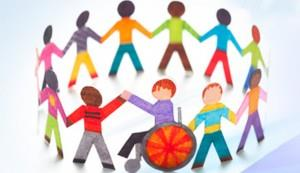 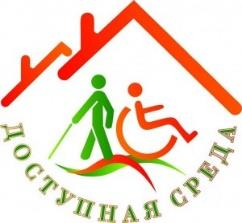 Доступ к информационным системам и информационно-телекоммуникационным сетям, в том числе приспособленным для использования инвалидами и лицами с ограниченными возможностями здоровьяВ дошкольном учреждении есть доступ к информационным системам и информационно-телекоммуникационным сетям, специально оборудованного компьютерного кабинета для инвалидов нет.Электронные образовательные ресурсы, к которым обеспечивается доступ обучающихся, в том числе приспособленные для использования инвалидами и лицами с ограниченными возможностями здоровья предусмотрен в компьютерном классе.Официальный сайт учреждения имеет версию сайта для слабовидящихЭлектронные образовательные ресурсы, к которым обеспечивается доступ обучающихся, в том числе приспособленные для использования инвалидами и лицами с ограниченными возможностями здоровья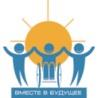 Электронные образовательные ресурсы, к которым обеспечивается доступ обучающихся, в том числе приспособленные для использования инвалидами и лицами с ограниченными возможностями здоровья – доступ обучающихся к электронным образовательным ресурсам предусмотрен.Наличие специальных технических средств обучения коллективного и индивидуального пользования для инвалидов и лиц с ограниченными возможностями здоровья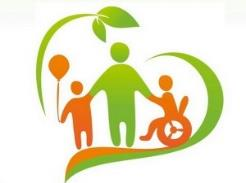 В детском саду имеются технические средства обучения коллективного и индивидуального пользования для воспитанников, в том числе инвалидов и лиц с ограниченными возможностями здоровья:— интерактивные доски с комплектами программного обеспечения;— мультимедийная установка (проектор, экран, ноутбук) — в музыкальном зале; переносная мультимедийная установка;— музыкальные центры (музыкальный, спортивные и хореографические залы); — магнитофоны (в каждой возрастной группе)Дети-инвалиды и лица с ОВЗ могут участвовать в образовательном процессе на общих основаниях, в том числе с имеющимся в ДОУ оборудованием.Наличие общежития, интерната, в том числе приспособленных для использования инвалидами и лицами с ограниченными возможностями здоровья, количестве жилых помещений в общежитии, интернате для иногородних обучающихся, формировании платы за проживание в общежитииНаличие общежития, интерната, в том числе приспособленных для использования инвалидами и лицами с ограниченными возможностями здоровья не предусмотрено.